RESULTADO – TOMADA DE PREÇO0231411EM51812HEMU2O Instituto de Gestão e Humanização – IGH, entidade de direito privado e sem fins lucrativos, classificadocomo Organização Social, vem tornar público o resultado da Tomada de Preços, com a finalidade deadquirir bens, insumos e serviços para o HEMU - Hospital Estadual da Mulher, com endereço à Rua R-7, S/N, Setor Oeste, Goiânia, CEP: 74.125-090.Art. 10º Não se exigirá a publicidade prévia disposta no artigoII. EMERGÊNCIA: Nas compras ou contratações realizadas em caráter de urgência ou emergência,caracterizadas pela ocorrência de fatos inesperados e imprevisíveis, cujo não atendimento imediato sejamais gravoso, importando em prejuízos ou comprometendo a segurança de pessoas ou equipamentos,reconhecidos pela administração.Bionexo do Brasil LtdaRelatório emitido em 14/11/2023 09:55CompradorIGH - HEMU - Hospital Estadual da Mulher (11.858.570/0002-14)Rua R 7, esquina com Av. Perimetral s/n - Setor Oeste - GOIÂNIA, GO CEP: 74.530-020Relação de Itens (Confirmação)Pedido de Cotação : 322180105COTAÇÃO Nº 51812 MEDICAMENTOS - HEMU NOV/2023Frete PróprioObservações: *PAGAMENTO: Somente a prazo e por meio de depósito em conta PJ do fornecedor. *FRETE: Só serão aceitas propostas comfrete CIF e para entrega no endereço: RUA R7 C/ AV PERIMETRAL, SETOR COIMBRA, Goiânia/GO CEP: 74.530-020, dia e horário especificado.*CERTIDÕES: As Certidões Municipal, Estadual de Goiás, Federal, FGTS e Trabalhista devem estar regulares desde a data da emissão daproposta até a data do pagamento. *REGULAMENTO: O processo de compras obedecerá ao Regulamento de Compras do IGH, prevalecendoeste em relação a estes termos em caso de divergência.Tipo de Cotação: Cotação EmergencialFornecedor : Todos os FornecedoresData de Confirmação : TodasFaturamentoMínimoPrazo deEntregaValidade daPropostaCondições dePagamentoFornecedorFreteObservaçõesCientifica Médica Hospitalar LtdaGOIÂNIA - GOVanessa Nogueira - (62) 3088-9700vendas3@cientificahospitalar.com.brMais informações2dias após12R$ 200,0000R$ 500,000011/11/202330 ddlCIFnullconfirmaçãoComercial Cirurgica RioclarenseLtda- SPJAGUARIÚNA - SPUsuário Ws Rioclarense - (19) 3522-1dias após11/11/202330 ddlCIF-confirmação5800bionexo@rioclarense.com.brMais informaçõesFARMATER MEDICAMENTOS LTDABELO HORIZONTE - MGWeb Service Farmater - (31) 3224-2465vendas@farmater.com.br3dias apósbanco do brasil s/a ag1229-7 c/c 69547-5345R$ 950,0000R$ 300,0000R$ 500,000007/11/202411/11/202311/11/2023Embalagem30 ddl30 ddl30 ddlCIFCIFCIFconfirmaçãoMais informaçõesInjemed Medicamentos EspeciaisLtdaBELO HORIZONTE - MGThais Soares - nullhospitalar@injemed.comMais informações9 dias apósconfirmaçãonullnullPrestamed Hospitalar EireliGOIÂNIA - GOLuiz Prestamed - nullvendas10@asthamed.com.brMais informações1dias apósconfirmaçãoProgramaçãode EntregaPreçoUnitário FábricaPreçoProdutoCódigoFabricanteFornecedor Comentário JustificativaRent(%)QuantidadeValor Total Usuário;- PontamedNãorespondeu oe-mail dehomologação.- UniHospitalarNão atendeas condiçõesdeRosana DeOliveiraMouraACET BETAMETAS +FOSF BETAMETAS SOLINJ 3MG + 3,945MG/ML /ML 1ML -AMPOLAACET.BET/FOS.BET.3+3MG/ML(CELESTONE SOLUSPAN) 1MLC/1 AMP.(R) - MANTERCORP -MANTERCORPCientifica MédicaHospitalar LtdaR$R$R$133779-UNIDADEnull1000 Ampola7,5000 0,00007.500,000013/11/202316:33pagamento.;- Ativa Nãorespondeu oe-mail dehomologação.- UniHospitalarNão atendeas condiçõesdeRosana DeOliveiraMouraCLARITROMICINA500MG -COMPRIMIDO500 MG COM LIBPROL CT BL AL PLASTRANS X 10Cientifica MédicaHospitalar LtdaR$R$R$140,70001612006-KLARICID, ABBOTTnull30 Comprimido4,6900 0,000013/11/202316:33pagamento.Rosana DeOliveiraMoura;- Med CenterNão atendeCLARITROMICINA SOLINJ 500MG -FRASCO/AMPOLA500 MG PO LIOF INJCT FA VD TRANS XCAPAC 10 MLCientifica MédicaHospitalar LtdaR$R$R$1752495815703-KLARICID, ABBOTTnullas condiçõesde50 Frasco/Ampola24,5000 0,00001.225,000013/11/202316:33pagamento.Rosana DeOliveiraMoura;- Med CenterNão atendeas condiçõesdeDIMENIDRINATO +PIRIDOXINA +GLICOSE + FRUT SOLINJ 10ML - AMPOLADRAMIN B6, DRAMIN B6,DRAMIN B6, DRAMIN B6,TAKEDA PHARMAFRACAO DE VENDA Cientifica MédicaINF. AMP. Hospitalar LtdaR$R$R$23--nullnull200 Ampola25 Frasco8,0900 0,00001.618,000013/11/2023pagamento.16:336 METILPREDNISOLONA 7289SOL INJ 500MG -METILPREDNISOLONA 500MG METILPREDNISOLONA Cientifica Médica;- Med CenterR$R$R$344,0000Rosana DeOliveiraMoura8ML F/A C/25 (G), BLAU500MG 8ML F/A C/25 Hospitalar Ltda(G) - 500MG - CX - POPARA INJECAO - BLAUCXNão atende 13,7600 0,0000FRASCOas condiçõesdepagamento. -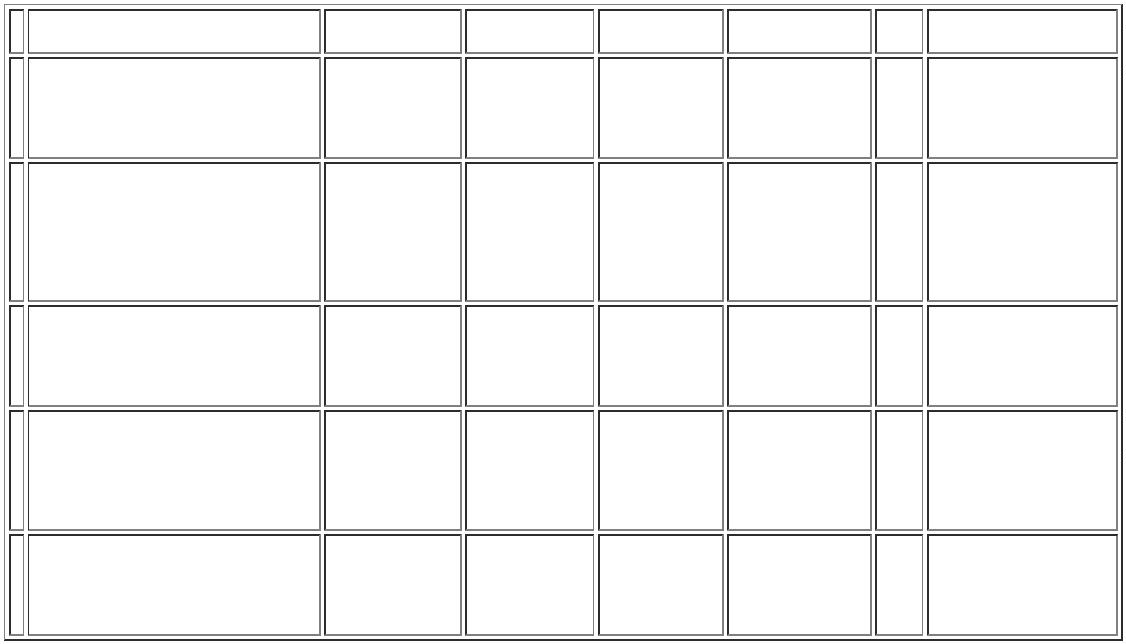 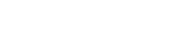 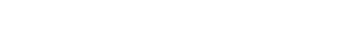 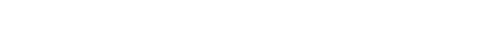 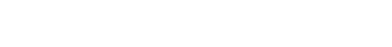 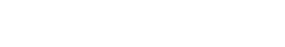 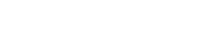 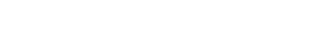 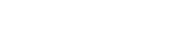 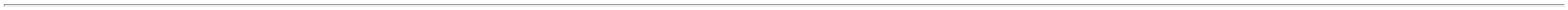 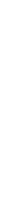 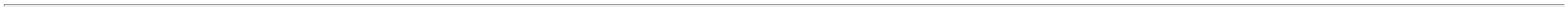 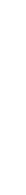 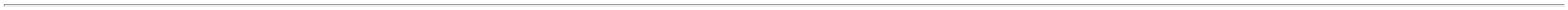 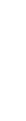 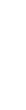 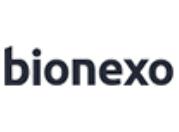 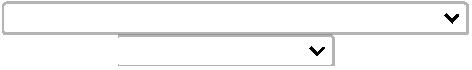 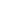 PontamedNão13/11/202316:33respondeu oe-mail dehomologação.Rosana DeOliveiraMouraTOBRAMICINA3MG/ML OFT. 5ML (G)- 3MG - FR -TOBRAMICINA SOL.OFTAL. 0.3% FR 5ML 26268TOBRAMICINA 3MG/ML OFT.Cientifica MédicaHospitalar LtdaR$R$R$228,600051-null-30 Frasco5ML (G), NEO QUIMICA7,6200 0,0000-FRASCOSOLUCAO OFTALMICA13/11/202316:33-NEO QUIMICA FRTotalParcial:R$1335.011.056,3000Total de Itens da Cotação: 52Total de Itens Impressos: 6Programaçãode EntregaPreçoUnitário FábricaPreçoProdutoCódigoFabricanteEmbalagemFornecedor Comentário JustificativaRent(%)QuantidadeValor Total Usuário;- Ativa Nãorespondeu oe-mail dehomologação.- Med CenterNão atendeas condiçõesdeRosana DeOliveiraMouraACIDOAMINOCAPROICO SOLINJ 200MG/ML FRComercialCirurgicaRioclarenseLtda- SP20 PCC SOL INJ CT FAVD AMB X 20 MLR$R$R$225297-IPSILON, ZYDUS NIKKHO-100 Frasco28,1920 0,00002.819,200020ML - FRASCO13/11/202316:33pagamento.Rosana DeOliveiraMouraComercialCirurgicaRioclarenseLtda- SPATRACURIO SOL INJ10MG/ML - 2.5ML -AMPOLA 25MGTRACUR 10MG/ML CX C/25APX 2,5ML, CRISTALIAR$R$R$165,250048964656470------25 Ampola6,6100 0,000013/11/202316:33;- Medilar,BUPIVACAINA SOL INJRosana DeOliveiraMouraMed Center eMultifarmaNão atendeas condiçõesde0.5% PESADA 4ML -BUPIVAC.ComercialCirurgicaRioclarenseLtda- SPBUPIVACAINA+GLICOSE CXC/100AP X 4ML GEN,HIPOLABORR$R$R$APCP400 AmpolaHIPERBARICA +GLICOSE SOL INJAMP. 4ML3,6600 0,00001.464,000013/11/202316:33pagamento.Rosana DeOliveiraMoura500 Comprimido R$ 11,5000;- PontamedNãorespondeu oe-mail deComercialCirurgicaRioclarenseLtda- SPCAPTOPRIL 25MG -COMPRIMIDOCAPTOPRIL 25MG C/25BL X20CP GEN, HIPOLABORR$R$41677079----0,0230 0,000013/11/2023homologação.16:33Rosana DeOliveiraMouraComercialCirurgicaRioclarenseLtda- SPCEFALEXINA SUSP.ORAL 250MG/5ML50 MG/ML PO P/ SUSOR CT FR VD AMB X100 ML + COPCEFALEXINA, UNIAOQUIMICAR$R$R$590,500010-50 Frasco11,8100 0,0000100ML - FRASCO13/11/202316:33;- OncotechNão atendeas condiçõesdepagamento. -PontamedNãorespondeu oe-mail dehomologação.Rosana DeOliveiraMouraComercialCirurgicaRioclarenseLtda- SPCETAMINA - S SOLINJ 2ML (M) -UNIDADE50 MG/ML SOL INJIM/IV CX 25 AMP VDAMB X 2 MLR$R$R$1226375-KETAMIN, CRISTALIA-100 Unidade16,0000 0,00001.600,000013/11/202316:33;-Rosana DeOliveiraMouraComercialCirurgicaRioclarenseLtda- SPHospidrogasNãorespondeu o 79,9000 0,0000e-mail de50 MG/ML SOL INJCETAMINA 50MG/MLR$R$R$113830365--KETAMIN, CRISTALIACLONIDIN, CRISTALIAIM/IV CX 25 FA VDAMB X 10 ML--100 Unidade10ML (M) - UNIDADE7.990,000013/11/202316:33homologação.;- Futura,Rosana DeOliveiraMouraMedfutura ePontamedNãorespondeu oe-mail de150 MCG/ML SOL INJComercialCirurgicaRioclarenseLtda- SPCLONIDINA SOL INJ150 MCG 1ML -AMPOLACX 30 EST X AMP VDAMB X 1 ML (EMB.HOSP.)R$R$R$208,5000645430 Ampola6,9500 0,000013/11/202316:33homologação.Rosana DeOliveiraMouraComercialCirurgicaRioclarenseLtda- SPCLOPIDOGREL 75MG CXC/2BL X 15CP GEN, BIOLABSANUSCLOPIDOGREL 75MG -COMPRIMIDOR$R$129168276449--Comprimido----30 ComprimidoR$ 12,40500,4135 0,000013/11/202316:33Rosana DeOliveiraMouraCLORIDRATO DEETILEFRINA SOL INJComercialCirurgicaRioclarenseLtda- SPETILEFRIL 10MG/ML CXC/6AMP X 1ML, UNIAOQUIMICAR$R$R$144,6054-102 Ampola10 MG/ML 1ML -AMPOLA1,4177 0,000013/11/202316:33;- Ello Nãoatigiu ofaturamentominimo. -Med Center eUni Hospitalar 11,3400 0,0000Ceara Nãoatende asRosana DeOliveiraMouraCLORIDRATOComercialCirurgicaRioclarenseLtda- SP10 MG/ML SOL INJ IAROPIVACAINA0MG/ML FR 20ML -FRASCOCLORIDRATO DEROPIVACAINA, HYPOFARMAR$R$R$226,800022237813--CX 5 FA VD TRANS X--20 Frasco120 ML13/11/202316:33condições depagamento.3 CLORPROMAZINA SOL 18573INJ 25MG/5ML (M) -AMPOLALONGACTIL 5MG/ML CXC/10AMP X 5ML, CRISTALIA-ComercialCirurgicaRioclarenseLtda- SP;- Pontamed eFutura Nãorespondeu oe-mail deR$R$30 AmpolaR$ 74,4000 Rosana DeOliveira2,4800 0,0000Mourahomologação.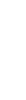 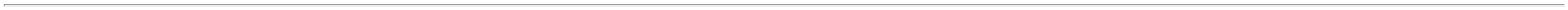 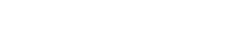 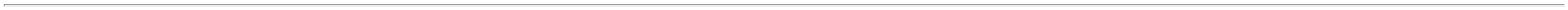 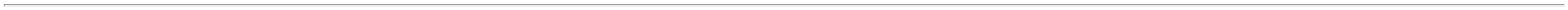 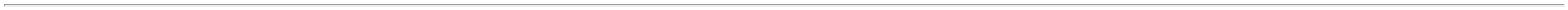 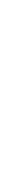 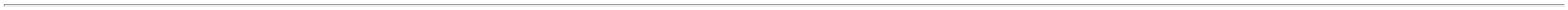 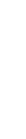 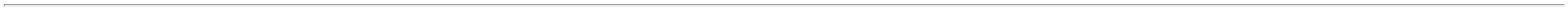 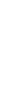 -Uni13/11/202316:33HospitalarCeara, UniHospitalar eMultifarmaNão atendeas condiçõesdepagamento.Rosana DeOliveiraMoura;Med Center eMedilar Nãoatende asComercialCirurgicaRioclarenseLtda- SPDEXMEDETOMIDINASOL INJ 100MCG/ ML 18971100 MCG/ML SOL INJCX 5 FA VD TRANS X2 MLR$R$R$24-DEX, CRISTALIA-100 Frasco13,4000 0,00001.340,00002ML (M) - FRASCOcondições depagamento.13/11/202316:33;- Multifarma,Medilar e MedCenter Nãoatende ascondições depagamento. -PontamedNãorespondeu oe-mail deRosana DeOliveiraMouraComercialCirurgicaRioclarenseLtda- SPDOBUTAMINA SOL INJ250MG/20ML -AMPOLADOBUTAMINA 12,5MG/ML CXC/10AP X 20ML GEN,HYPOFARMAR$R$R$264995---200 Ampola6,0000 0,00001.200,000013/11/202316:33homologação.;- Pontamed eAtiva Nãorespondeu oe-mail dehomologação.- MultifarmaNão atendeas condiçõesdeRosana DeOliveiraMouraComercialCirurgicaRioclarenseLtda- SPEPINEFRINA SOL INJ1 MG/ML SOL INJ CX100 AMP VD AMB X 1MLR$R$R$28 1MG/ML 1ML (1:1000) 499AMPOLA-ADREN, HIPOLABOR-1500 Ampola1,3790 0,00002.068,5000-13/11/202316:33pagamento.;- Pontamed eHospidrogasNãorespondeu o 0,0945 0,0000e-mail deRosana DeOliveiraMouraComercialCirurgicaRioclarenseLtda- SP20 MG CAP GEL DURACT BL AL PLAS TRANSX 70FLUOXETINA 20MG(M) - COMPRIMIDOCLORIDRATO DEFLUOXETINA, TEUTO BRAS.R$R$333023186475620------70 Comprimido600 Ampola500 AmpolaR$ 6,615013/11/202316:33homologação.Rosana DeOliveiraMouraComercialCirurgicaRioclarenseLtda- SPGLUCONATO DECALCIO SOL. INJ.0% 10ML - AMPOLA100 MG/ML SOL INJIV CX 200 AMPPOLIET INC X 10 MLSOLUCAO GLICONATO DECALCIO, ISOFARMAR$R$R$-1,8300 0,00001.098,0000113/11/202316:33Rosana DeOliveiraMouraComercialCirurgicaRioclarenseLtda- SPHIDRALAZINA SOLINJ 20MG/ML - 1ML - 29937AMPOLA20 MG/ML SOL INJIM/IV CX 50 AMP VDTRANS X 1 MLR$R$R$NEPRESOL, CRISTALIA-5,7000 0,00002.850,000013/11/202316:33;- Med CenterNão atendeas condiçõesdepagamento. -Hospidrogas 0,1890 0,0000Nãorespondeu oe-mail deRosana DeOliveiraMouraISOSSORBIDA(MONONITRATO)COMP 20MG -COMPRIMIDOComercialCirurgicaRioclarenseLtda- SPISOSSORBIDA 20MG,MONONITRATO CX C/ 30CPGEN, BIOLAB SANUSR$R$3425300-CP-30 ComprimidoR$ 5,670013/11/202316:33homologação.Rosana DeOliveiraMouraComercialCirurgicaRioclarenseLtda- SPMETILERGOMETRINA0.2MG/ML 1ML -AMPOLAERGOMETRIN 0,2MG/ML CXC/50AMP C/1ML, un quimicaR$R$R$185,00003542415----100 Ampola1,8500 0,000013/11/202316:33;-RiobahiafarmaNãorespondeu oe-mail dehomologação.- UniHospitalarceara,Dimaster eUni HospitalarNão atendeas condiçõesdeRosana DeOliveiraMouraComercialCirurgicaRioclarenseLtda- SP50 MG COM REV LIBMETOPROLOL - 50MGSUCCINATO DEMETOPROLOL, ACCORDR$R$3723568-PROL CT BL AL PLASTRANS X 30-120 Comprimido R$ 60,9840-COMPRIMIDO0,5082 0,000013/11/202316:33pagamento.Rosana DeOliveiraMouraComercialCirurgicaRioclarenseLtda- SPMORFINA SOL INJ0.2MG 1ML RAQUI - 18564DIMORF - AMPOLADIMORF 0,2MG/ML C/50AMPX 1ML ESTOJO ESTERIL,CRISTALIAR$R$R$40-----400 Ampola4,8700 0,00001.948,000013/11/202316:33Rosana DeOliveiraMouraComercialCirurgicaRioclarenseLtda- SPNOREPINEFRINA SOL.INJ. 2MG/ML 4ML -AMPOLAHEMITARTARATO DENOREPINEFRINA,HYPOFARMA2 MG/ML SOL INJ IVCX 50 AMP VD AMB X4 ML (EMB HOSP)R$R$R$744,0000442443081----300 Ampola200 Ampola2,4800 0,000013/11/202316:33OMEPRAZOL SOL INJ 1089640MG - AMPOLAOMEPRAZOL, CRISTALIA40 MG PO LIOF SOLINJ CX 25 FA VDTRANS+ 25 AMP DILX 10 MLComercialCirurgicaRioclarenseLtda- SP;- Dimaster,Multifarma,Medilar e MedCenter Nãoatende ascondições depagamento -PontamedR$R$R$Rosana DeOliveiraMoura6,8300 0,00001.366,000013/11/202316:33Nãorespondeu o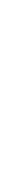 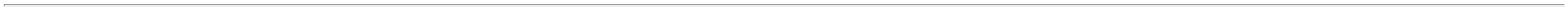 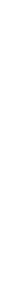 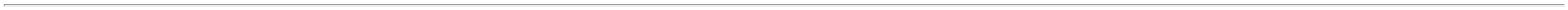 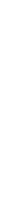 e-mail dehomologação.Rosana DeOliveiraMouraSACARATO DEHIDROXIDO FERRICOSOL INJ 20MG/MLComercialCirurgicaRioclarenseLtda- SPSUCROFER 20MG/ML CX C/5FA X 5ML, UNIAO/BAXTERR$R$R$446934089--FR---200 Ampola10,6130 0,00002.122,60005ML - AMPOLA13/11/202316:33Rosana DeOliveiraMoura;- Med CenterNão atendeas condiçõesdepagamento.ComercialCirurgicaRioclarenseLtda- SPSULFADIAZINA DEPRATA 1% TUBO 50G 30957TUBO10 MG / G CREMDERM CX 200 BG ALREV X 50 GSULFADIAZINA DE PRATA,NATIVITAR$R$R$200 Tubo6,2600 0,00001.252,0000-13/11/202316:33;- Med Center,Multifarma eDimaster Nãoatende asRosana DeOliveiraMouraComercialCirurgicaRioclarenseLtda- SPVANCOMICINA PO P/SOL INJ 500MG -FRASCO 500MG500 MG PO SOLVANCOTRAT, UNIAO QUIMICA INFUS IV CT 50 FA VDTRANScondições depagamento. - 4,8950 0,0000Futura NãoR$R$R$526068--400 Frasco1.958,000013/11/202316:33respondeu oe-mail dehomologação.TotalParcial:R$6407.033.512,5294Total de Itens da Cotação: 52Total de Itens Impressos: 27Programaçãode EntregaPreçoUnitário FábricaPreçoRent(%)ProdutoCódigoFabricanteEmbalagemFornecedor Comentário JustificativaQuantidadeValor Total UsuárioRosana DeOliveiraMouraCITRATO DESILDENAFILA - 25MG 34230SILDENAFILA 25mg 4cpr*GENERICO* -- PRATI,DONADUZZI e CIA LTDAFARMATERMEDICAMENTOS 25mg 4cprSILDENAFILAR$R$R$123501---CP-300 Comprimido5,3200 0,00001.596,0000-COMPRIMIDOLTDA*GENERICO*13/11/202316:33Rosana DeOliveiraMouraCLORETO DEPOTASSIO 600MG -COMPRIMIDOFARMATERMEDICAMENTOS 600mg 20drgSLOW-KSLOW-K 600mg 20drg *M* --UNIAO QUIM.FARM.NAC.S/AR$R$102895456DRUN-60 ComprimidoR$ 53,4000R$ 59,76000,8900 0,0000LTDA*M*13/11/202316:33Rosana DeOliveiraMouraSUP GLICERINA GRANADO AD12unid *M* -- CASAGRANADO LABORTORIOSFARMACIAS E DROGRARIASSASUP;- LogmedGLICERINASUPOSITORIOADULTO - UNIDADEFARMATERMEDICAMENTOSLTDAGLICERINA Não atingiu oGRANADO AD faturamento 2,4900 0,0000R$R$24 Unidade12unid *M*minimo.13/11/202316:33;- Ativa Nãorespondeu oe-mail deUTROGESTAN homologação.Rosana DeOliveiraMouraUTROGESTAN 200mg 14cap*M* Besins Healthcare --BESINS HEALTHCARE BRASILCOM E DIST DE MED LTDAFARMATERMEDICAMENTOSLTDAPROGESTERONA 200MG - CAPSULA200mg 14cap*M* BesinsHealthcare- UniHospitalarNão atendeas condiçõesdeR$R$R$4533354-CP308 Capsula5,2300 0,00001.610,840013/11/202316:33pagamento.TotalParcial:R$692.03.320,0000Total de Itens da Cotação: 52Total de Itens Impressos: 4Programaçãode EntregaPreçoUnitário FábricaPreçoProdutoCódigoFabricanteEmbalagemFornecedor Comentário JustificativaRent(%)QuantidadeValor Total UsuárioCITRATO DECAFEINA SOLORAL20MG/ML-30MLRosana DeOliveiraMouraCafeina 20MG/ML - 30 ML ,Injemed MedicamentosEspeciais_MedicamentosManipuladosCITRATO DE CAFEINASOL ORAL 20MG/ML - 68179MANIPULADOInjemedMedicamentosEspeciais LtdaR$R$R$432,000014-Frasco Farmaceutico-20 Frasco21,6000 0,000013/11/202316:33MANIPULADOTotalParcial:R$432,000020.0Total de Itens da Cotação: 52Total de Itens Impressos: 1Programaçãode EntregaPreçoUnitário FábricaPreçoProdutoCódigoFabricanteEmbalagemFornecedor Comentário JustificativaRent(%)QuantidadeValor Total Usuário;- MedgynNão atendeas condiçõesdepagamento. -MedFutura 235,0000 0,0000Nãorespondeu oe-mail deRosana DeOliveiraMouraALBUMINA HUMANASOL INJ 20% 50ML -FRASCO200G/L SOL INJ CT FAVD TRANS X 50MLPrestamedHospitalar EireliR$R$R$35991-ALBUREX 20, CSL BEHRINGnull20 Frasco4.700,000013/11/202316:33homologação.BENZ. PROCAINA +BENZ. POTASSICA(300.000UI +Rosana DeOliveiraMoura100.000UI) FR ->400000 U INJ CX 100FA + 100 DILPrestamedHospitalar EireliR$R$R$680,9200522718-PENKARON, BLAUnull-100 Frasco/AmpolaBENZILPENICILINAPROC.+POTA.INJ.300000+100000UI6,8092 0,000013/11/202316:33-FRASCO/AMPOLA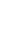 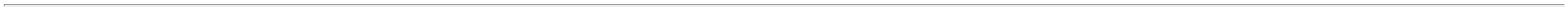 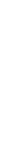 Rosana DeOliveiraMoura1G PO SOL INJ CX 50CEFEPIME SOL INJ 1GCLORIDRATO DE CEFEPIMA,TEUTO BRAS.PrestamedHospitalar EireliR$R$R$366,3700117562-FA AMP VD AMB (EMBHOSP)null-50 Frasco/Ampola-FRASCO/AMPOLA7,3274 0,000013/11/202316:33;- Ativa ,Kairos, Futurae MedFuturaNãorespondeu oe-mail deRosana DeOliveiraMouraFENOBARBITAL SOLINJ 100MG/ML 2ML(M) -> AMPOLA100 MG/ML SOL INJVENCIMENTOPARA31/03/2024PrestamedHospitalar EireliR$R$R$584,00002918612-FENOCRIS, CRISTALIAIM/IV CX 25 AMP VDTRANS X 2 ML200 Unidadehomologação. 2,9200 0,0000200MG- Med CenterNão atendeas condiçõesde13/11/202316:33pagamento.;- Viva,Rosana DeOliveiraMouraMultifarma eOncotech Nãoatende ascondições depagamento.MIDAZOLAM SOL INJ15 MG/3 ML (M) -UNIDADE5 MG/ML SOL INJ CTDORMIUM, UNIAO QUIMICA 5 AMP VD TRANS X 3MLVENCIMENTOPARA31/03/2024PrestamedHospitalar EireliR$R$R$572,580033895060--300 Unidade50 Ampola1,9086 0,000013/11/202316:33Rosana DeOliveiraMoura;- Pro HealthMILRINONA SOL INJ1MG/ML 10ML -AMPOLANão atendeas condiçõesdeFRASCO AMPOLLAPOR 10 MLPrestamedHospitalar EireliR$R$R$35718MILRINONA RICHET, RICHETnull165,0000 0,00008.250,000013/11/202316:33pagamento.TotalParcial:R$720.015.153,8700Total de Itens da Cotação: 52Total de Itens Impressos: 6TotalGeral:R$9174.063.474,6994Clique aqui para geração de relatório completo com quebra de página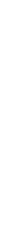 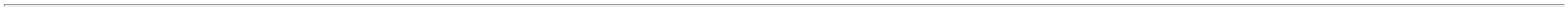 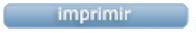 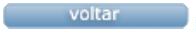 